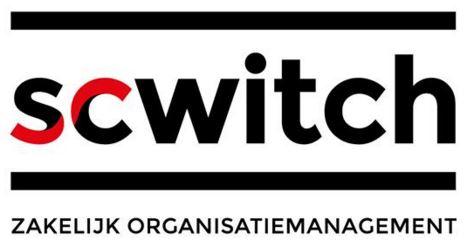 VZW (naam vzw)
(nauwkeurige aanduiding zetel)
(ondernemingsnummer)
Rechtspersonenregister
(Rechtbank van de zetel)
(E-mailadres vzw)
(Website vzw)VERSLAG ALGEMENE VERGADERINGVergadering gehouden te …  (plaats, datum)vanaf … (uur)en door   … (naam, voornaam, woonplaats) voorgezeten. … (naam, voornaam, woonplaats) nam de notulen.Aanwezig:Leden AV :---… (aantal aanwezige en vertegenwoordigde leden, moet totaal aantal zijn voor ontbinding en vereffening in 1 akte) van de … (totaal aantal leden) leden zijn aanwezig. 1.	Goedkeuring verslag vorige Algemene VergaderingHet verslag wordt unaniem goedgekeurd.
2.	Beslissing ontbinding van de VZW 
Voor een beslissing tot  vereffening en ontbinding van een vzw in één akte moeten alle leden van de vereniging aanwezig of vertegenwoordigd zijn. Dat is het geval: alle leden zijn aanwezig of vertegenwoordigd. De beslissing zelf moet met eenparigheid genomen worden. Het voorstel tot vereffening en ontbinding van de vzw in één akte moet unaniem worden goedgekeurd, alle leden moeten aanwezig zijn.3.	Geen benoeming vereffenaar en geen in te lassen schulden
Er werd geen vereffenaar benoemd. De vzw heeft geen openstaande of in te lassen schulden.4.	Afrekening 202x en januari tot xx/xx/2x
De afrekening van 202x en 202x wordt goedgekeurd met x/x stemmen voor. De kosten van de vereffening en ontbinding, 140,24 euro voor publicatie in het Staatsblad, worden toegevoegd aan de jaarrekening. 5.	Begroting januari tot xx/xx /202xDe begroting wordt goedgekeurd met x/x stemmen voor.6.	Toewijzing van de activa van de VZW Op xx/xx/2x  bedragen de activa van de vzw:Alle passiva van de vzw zijn aangezuiverd.De activa van vzw worden overgedragen aan vereniging xx De bedragen op de spaarrekening en de zichtrekening worden overgeschreven naar de rekening op naam van vereniging xx. Ook de andere activa worden overgedragen aan vereniging xx (bestemming activa aan vzw met gelijkaardig doel).Eventueel ongekende activa die alsnog na de vereffening zouden opduiken, worden ook uitdrukkelijk toegewezen aan dezelfde vereniging. 7.	Kwijting aan de bestuurdersKwijting aan de bestuurders voor het beheer van de vzw over het jaar 202x en het jaar 202x, tot heden, wordt verleend met x/x stemmen voor.8.	Afsluiting vereffeningDe AV besluit unaniem tot de afsluiting van de vereffening. 9.	Verslag van de werking over 202x en januari- xx 202xHet verslag van het werkjaar 202x en 202x wordt overlopen en goedgekeurd met x/x stemmen voor.10.      Locatie bijhouden boeken en bescheiden De boeken en bescheiden worden gedurende minstens 5 jaar bijgehouden op volgend adres: … (nauwkeurige aanduiding locatie)Het ledenregister, alsook alle notulen en beslissingen van de algemene vergadering, van de raad van bestuur en andere personen met een mandaat, en alle boekhoudkundige stukken moeten 5 jaar worden bijgehouden. Dit omdat potentiële vorderingen van schuldeisers tegen de vzw verjaren na een termijn van 5 jaar cfr. art. 2:143 WV. (11. A      Ontslag van de bestuurdersIn bepaalde arrondissementen wordt de publicatie van het ontslag van de bestuurders ook vereist bij ontbinding. In principe vervalt dit automatisch met het tenietgaan van de rechtspersoonlijkheid van de vzw.De Algemene Vergadering ontslaat alle bestuurders. (Opsomming alle bestuurders :)(naam, voornaam, woonplaats of, ingeval het een rechtspersoon betreft, hun naam, rechtsvorm, ondernemingsnummer en zetel)…
(werkwijze ontslag bestuurders : zie statuten)11. (B) Ontslag van alle leden van de Algemene Vergadering van de VZWAlle leden van de Algemene Vergadering nemen ontslag.12.	RondvraagNihilSCWITCH Model ontbinding en vereffening 2023*Gebruik van deze template toegestaan voor niet-commerciële doeleinden mits een correcte bronvermelding: ‘Bron: SCWITCH, www.scwitch.be’.SCWITCH stelt de website en de daarop aangeboden tools zorgvuldig samen en onderhoudt die ook zorgvuldig. Bronnen zijn de wetgeving en andere betrouwbaar geachte bronnen. SCWITCH doet er alles aan om die informatie zo actueel mogelijk te houden. Desondanks kunnen we de juistheid en actualiteit van de informatie niet honderd procent garanderen. Elk geval is specifiek en in zijn context te bekijken.Ook wat betreft de interpretatie en toepassing van de wetgeving, maakt SCWITCH gebruik van betrouwbaar geachte bronnen zoals eerdere rechtspraak en rechtsleer. Maar we kunnen de beoordeling van rechtbanken en hoven, die soeverein oordelen, niet voorspellen.Bedenkingen of twijfels bij de informatie kun je laten weten via info@scwitch.be.Spaarrekeningxx euroZichtrekeningxx euro Kasxx euroAndere activa?Geschat xx euro…